Please mention your presentation title in the Vebleo conferenceAuthor’s NameUniversity, Institute, Laboratory / Company Name, Address, CountryBiographyShort biography (300 world) of presenting speaker (full name, current position, work experiences, research interest/fields, awards and google scholar: h-index if any).Graphical AbstractGraphical abstract clearly illustrate your work. For example: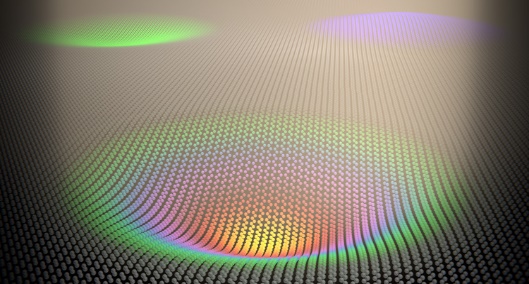 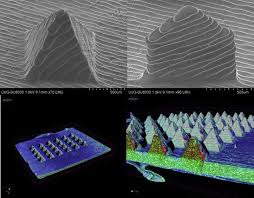 AbstractDescribe your presentation work (300-500 words) with purposes, focuses, etc. You can use font 12-Times New Roman for the Author’s Name (presenting author’s name should be under line), Biography, Abstract, Keywords, Acknowledgements and References including figure captions if have. Keywords10-15 keywords from your work, if have.AcknowledgementsYou may acknowledge your funding supporter to complete your presenting work with the use font 12-Times New Roman.References: (Not more than 10)(1) T. A. Ostomel, Q. Shi, G. D. Stucky, J. Am. Chem. Soc. 128 (2006) 8384.(2) T. A. Ostomel, Q. Shi, P. K. Stoimenov, G. D. Stucky, Langmuir 23 (2007) 11233.